SUBSTUTIVO AO PROJETO DE LEI Nº 46/2019Institui a “Semana Municipal e Prevenção, Conscientização e Combate ao uso de Drogas” e dá outras providências.DENIS EDUARDO ANDIA, Prefeito do Município de Santa Bárbara d'Oeste, no uso das atribuições que lhe são conferidas por lei, faz saber que a Câmara Municipal aprovou e ele sanciona e promulga a seguinte lei:Art. 1º Fica por esta Lei instituída no Município de Santa Bárbara d´Oeste a "Semana Municipal de Prevenção, Conscientização e Combate ao Uso de Drogas", a ser realizada anualmente na semana correspondente ao dia 26 de junho, data em que se comemora o Dia Internacional de Combate ao Uso de Drogas.Parágrafo Único. A Semana criada por esta lei passa a fazer parte do Calendário Oficial de Eventos do Município de Santa Bárbara d´Oeste.Art. 2º   Durante o ano poderão ser desenvolvidas campanhas e ações que visem dar continuidade à conscientização, combate e prevenção ao uso das drogas.Art. 3° O Poder Executivo, durante a Semana Municipal de Prevenção, Conscientização e Combate ao Uso de Drogas, poderá incentivar e apoiar a realização de atividades pela sociedade civil.Art. 4°  Os eventos promovidos poderão ter o envolvimento da comunidade e, sempre que possível, contar com palestrantes e debatedores, com a participação de professores, médicos e pessoas entendidas no assunto.Art. 5º  As despesas decorrentes da execução desta lei correrão à conta das dotações próprias consignadas no orçamento, suplementadas se necessário.Art. 6º Esta lei entrará em vigor na data de sua publicação, revogadas as deposições em contrário. Plenário “Dr. Tancredo Neves”, em 22 de julho de 2019.Valdenor de Jesus G. Fonseca“Jesus Vendedor”-Vereador-Exposição de MotivosO presente projeto tem como objetivo o combate ao uso das drogas, alertando os perigos e consequências que as drogas atraem, a conscientização deste serio problema e a incorporação na agenda social do governo municipal das questões relacionadas a este tema, que vem degradando as famílias e valores da sociedade.A justificativa para a escolha da semana compreendendo o dia 26 de junho, é que nesta data comemora-se o Dia Internacional de Combate o uso de Drogas. Com objetivo de mobilizar a sociedade e convocá-la para o engajamento em combate esta grande mal.Nas últimas décadas, o consumo de drogas vem aumentando assustadoramente em nosso município, é cada vez maior o índice de menores de idade flagrados consumindo e até vendendo entorpecentes na cidade. Precisamos criar mecanismos que fazem a interação de famílias no combate direto ao consumo de drogas. Promovendo a prevenção deste mal insuportável e incontrolável que esta atingindo diversas famílias independentemente de classe social, profissão, raça etnia e cor.O Município deve zelar pelo bem estar de seus munícipes e as campanhas de prevenção e conscientização sobre o uso de drogas visam evitar que pessoas de todas as idades ingressem nas drogas.Drogas são venenos que afetam a mente, destroem a criatividade e a vida do usuário e de todos que estão a sua volta. E mais, a droga ocasiona problemas de ordem familiar, escolar, social e também governamental.O Combate ao uso de drogas é um comprometimento de todos os entes federativos, e o nosso Município deve fazer a sua parte.Ante o exposto, submetemos á análise dos nobres Vereadores desta egrégia Casa o presente Projeto de Lei, esperando que o mesmo seja discutido e aprimorado de forma a alcançar os objetivos constantes da propositura.Plenário “Dr. Tancredo Neves”, em 22 de julho de 2019.Valdenor de Jesus G. Fonseca“Jesus Vendedor”-Vereador-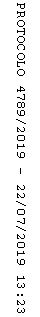 